Assignment1- In Mohr method, if the pH is higher than 10 ……….. Precipitates.    a- titrant    b- indicator   c- silver hydroxide   d- silver complex       e- silver nitrate.2- A solution contains 0.03 gm of Lithium Chloride in 50mL of solvent. The      concentration of this solution in ppt (part per thousand) equals to…      a- 0.6 gm/L         b- 600 mg/mL           c- 60 ng/cm3           d- 0.6 ppb                 e -60pg/mL           3- The solubility of AgI salt in water equals to: (Ksp(AgI) = 810-17 ).8.94410-7 M    8.94410-8 M 8.94410-9 M 8.94410-10 M8.94410-11 M.     4- The solubility of AgBr salt in ammonia solution equals to:(Ksp(AgBr) = 410-13 )     0 for this solution = 1.510-3.1.63310-5 M            1.63310-6 M     1.63310-7 M   1.63310-8 M1.63310-9 M5- In Mohr method, is used to keep the pH of the solution about 8.                                                     a-NH3          b- CaCO3       c- NaOH          d- KOH                 e- LiOH.6- The Solubility of AgCl salt in water equals to:   (Ksp(AgCl) = 1.8210-10 ).1.34910-2 M     1.34910-3 M   1.34910-4 M 1.34910-5 M 1.34910-6 M.    7- Argenometric Titration:Neutralization Titration.Precipitation Titration.Complexation Titration.Red-Ox Titration.8- The solubility of PbS salt in acidic solution equals to:(Ksp(PbS) = 310-28 ) 2 for H2S in this solution = 1.2510-17.   4.898910-2 M.     4.898910-3M. 4.898910-4M.4.898910-5M.4.898910-6M. 9- A solution contains 0.005 gm of sodium sulphate in 50 mL of solvent. The      concentration of this solution in ppm equals to ………      a- 50 µg/m3        b- 150 mg/mL               c- 100 mg/L          d- 75 gm/m3              e -25 ng/cm3  10- Fajanﹸs Method:Adsorption Indicator.Back Titration. Direct Titration.Indicators Reacting with the Titrant.None of the above.11- The conditional solubility product value holds: The concentration of acid. The concentration of base.Specified pH.None of the above.Q\ Calculate PI for the titration of 50 mL of 0.1 M CaI2 with 0.1 M AgNO3 after addition of (0, 60, 100 and 110) mL.   Ksp(AgI)=8.3 x 10-17 .     Q\ How many grams Sodium Chloride should be weighed out to prepare 1L of a 100 (mg/m3, µg/m3 and gm/L) solution??             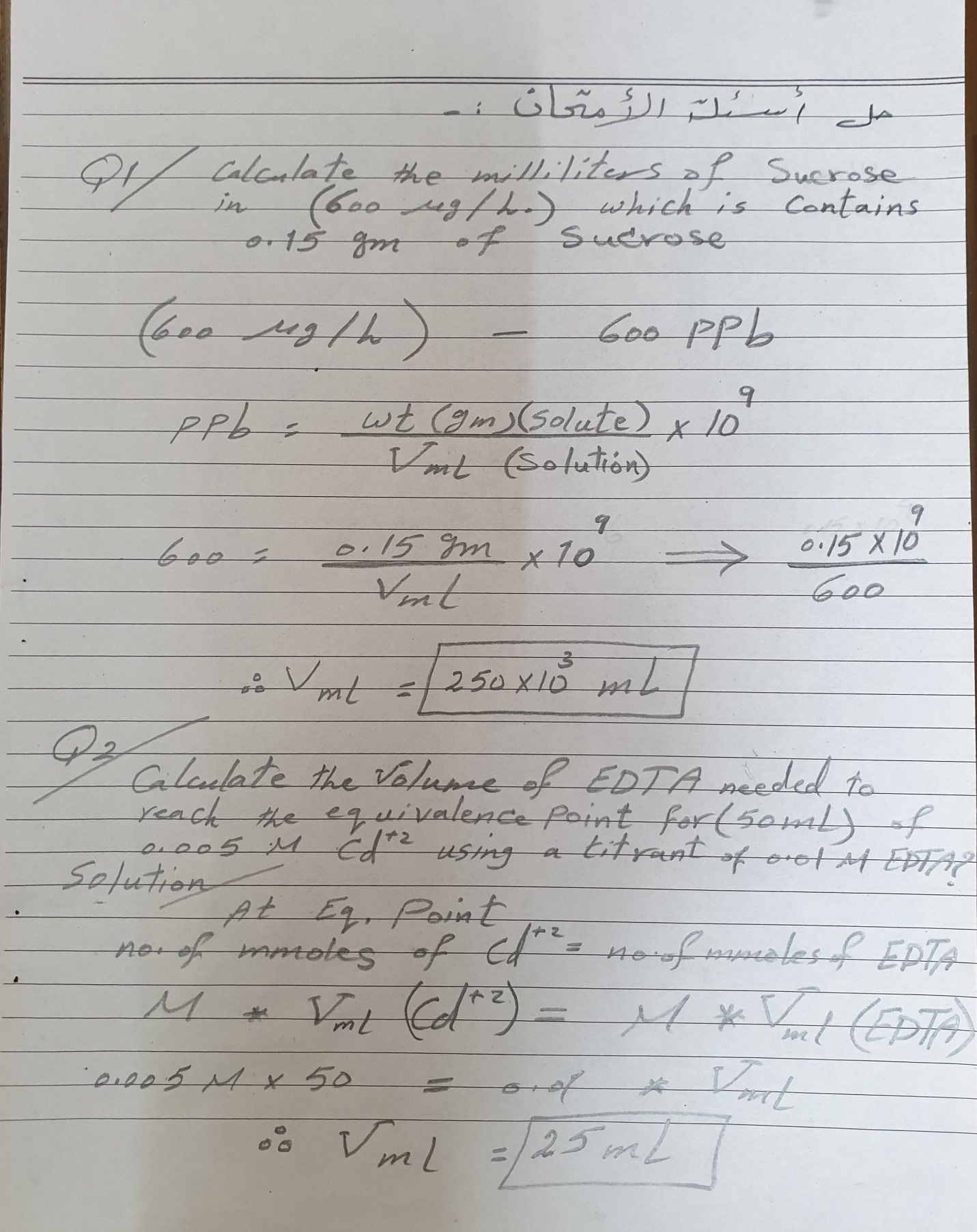 